Załącznik Nr 4do Ogłoszenia o wszczęciu postępowania prowadzonego w trybie przetargu w oparciu o „Regulamin udzielania zamówień na dostawy, usługi 
i roboty budowlane służące działalności sektorowej przez Miejskie Przedsiębiorstwo Energetyki Cieplnej S.A. w Tarnowie” na dostawę regulatorów, czujników temperatury, sterowników i przetworników (PN/50/2024/D) – formularz podstawowy.Zadanie nr 1Zadanie nr 2Zadanie nr 3Zadanie nr 4Oświadczamy, że zapoznaliśmy się z treścią Ogłoszenia i przyjmujemy wszystkie warunki bez zastrzeżeń.Oświadczamy, że uważamy się związani ofertą przez czas wskazany w Ogłoszeniu.Oświadczamy, że jesteśmy w stanie spełnić wymóg pkt. 7 Ogłoszenia.Zobowiązujemy się, do podpisania umowy w terminie do 10 dni od dnia powiadomienia Wykonawcy o rozstrzygnięciu postępowania, ale nie później niż w terminie związania ofertą.Oświadczamy, że akceptujemy warunki płatności tj. 30 dniowy termin od daty otrzymania przez Zamawiającego prawidłowo wystawionej faktury.Oświadczamy, że oferowany przez nas asortyment jest nowy i posiada stosowne atesty, znaki, deklaracje zgodności oraz aktualne świadectwa certyfikacji wymagane na terytorium UE. Oświadczamy, że wypełniliśmy obowiązki informacyjne przewidziane w art. 13 lub art. 14 rozporządzenia Parlamentu Europejskiego 
i Rady (UE) 2016/679 z dnia 27 kwietnia 2016 r. w sprawie ochrony osób fizycznych w związku z przetwarzaniem danych osobowych 
i w sprawie swobodnego przepływu takich danych oraz uchylenia dyrektywy 95/46/WE (RODO) wobec osób fizycznych, od których dane osobowe bezpośrednio lub pośrednio pozyskaliśmy w celu ubiegania się o udzielenie zamówienia w niniejszym postępowaniu.Oświadczamy, że zapoznaliśmy się z treścią wzoru umowy i akceptujemy w całości zawarte w niej zapisy.						……………………………………………………………...  podpis kwalifikowany lub zaufany lub osobistyLp.NazwaOpis asortymentu równoważnegoj.m.IlośćCena jednostkowa netto/PLNCena netto PLN (E*F)ABCDEFG1.Czujnik temperatury zanurzeniowy, typ 5207-21, Pt1000,  prod. Samsonszt.872.Czujnik temperatury zanurzeniowy, typ 5204-21, Pt100, prod. Samsonszt.103.Czujnik temperatury, typ 5207-61, PT1000, szybki L=110, prod. Samsonszt.104.Czujnik temperatury zewnętrznej, typ 5227-5, PT1000, prod. Samsonszt.25RAZEM Zadanie nr 1:Lp.Nazwaj.m.IlośćCena jednostkowa netto/PLNCena netto PLN (D*E)ABCDEF1.ECL Comfort 310/230V, (087H3040), prod. Danfossszt.122.ECL Comfort 310 Podstawa (087H3230), prod. Danfossszt.123.ECA32 Wewnętrzny moduł dodatkowych wejść/wyjść (87H3202), prod. Danfossszt.12RAZEM Zadanie nr 2:Lp.Nazwaj.m.IlośćCena jednostkowa netto/PLNCena netto PLN (D*E)ABCDEF1.Sterownik programowalny FLC18-ETH-12DI-6R , prod. F&Fszt.122.Przetwornik pomiaru temperatury MAX-MB-PT-100,  prod. F&Fszt.12RAZEM Zadanie nr 3:Lp.NazwaOpis asortymentu 
równoważnegoj.m.IlośćCena jednostkowa netto/PLNCena netto PLN (E*F)ABCDEFG1.Przetwornik ciśnienia, typ MBS 3200, nr kat: 060G1874 - zakres pomiarowy 0-6 bar, G1/2, sygnał wyjściowy 
4–20 mA, prod. Danfoss wraz z redukcją manometryczną o parametrach:             - złącza gwintowane,
- materiał korpusu: mosiądz,
- gwint wewnętrzny G 1/2",
- gwint zewnętrzny M20x1,5,                                                                                        - wykonanie "B" pod uszczelkę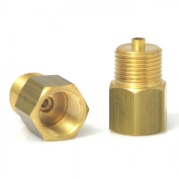 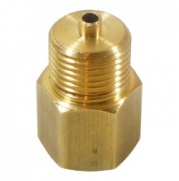 kpl.252. Przetwornik ciśnienia, typ MBS 3200, nr kat: 060G1877 - zakres pomiarowy 0-25 bar, G1/2, sygnał wyjściowy 4–20 mA, prod. Danfoss wraz z redukcją manometryczną o parametrach:                          
- złącza gwintowane,                                                                                      - materiał korpusu: mosiądz,, 
- gwint wewnętrzny G 1/2",
- gwint zewnętrzny M20x1,5,                                                                                      - wykonanie "B" pod uszczelkę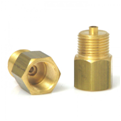 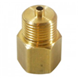 kpl.26RAZEM Zadanie nr 4: